SCHEDULE OF CONDITIONSPLANNING NOTES 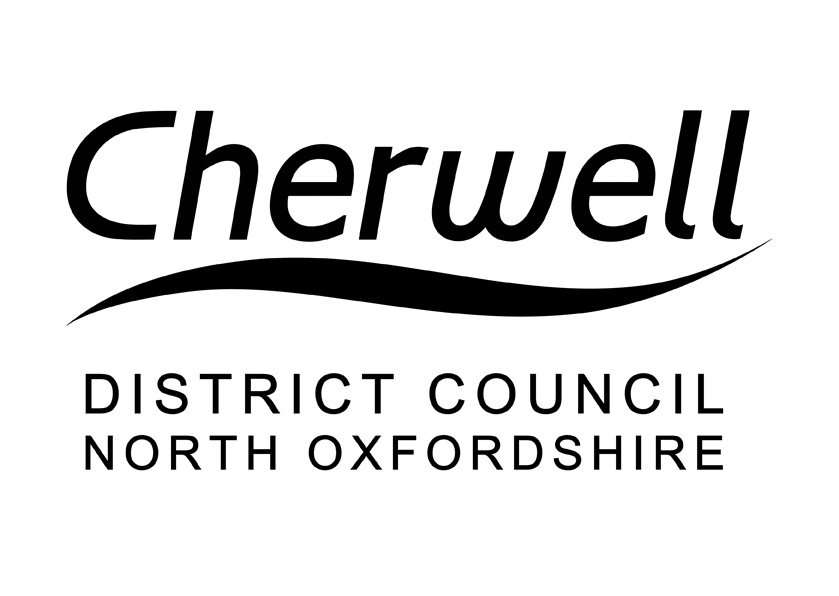 Application Number: 22/01044/TCAArboricultural Comments (TCA & TPO)Application Received:31 March 202231 March 2022Target Date:12 May 202212 May 2022Report Date:11 May 202211 May 2022Case Officer:Caroline Morrey (Arboricultural Officer)Caroline Morrey (Arboricultural Officer)ApplicantMrs VerinderHaven CottageMain StreetSibford FerrisOX15 5RGAgentMr Ben Acreman
8 Clifton ViewWiggintonBanbury OX15 4LHSite: Haven Cottage, Main Street, Sibford Ferris, Banbury, OX15 5RGParish Council comments:No commentsNeighbour comments:No commentsStatutory Protection:Conservation AreaT.E.M.P.O guidance notes completed:NoTrees / Proposal (Brief Description)G1 x Multi stemmed Sycamore group - dismantle and fell to low coppice, standing on failing retaining wallAppraisalDesktop Assessment 11/05/22.  The trees are located on a retaining wall which has begun to fail.  The trees have outgrown their locations.  ConclusionNo arboricultural objections to the proposal.  Case officer decision:No ObjectionsCase officer signature:Caroline MorreyChecked by:Date checked: